PUBLICAÇÃO NO D.O.E.  10/05/1989  PÁG. 21PUBLICAÇÃO NO D.O.E.      PUBLICAÇÃO NO DOE.: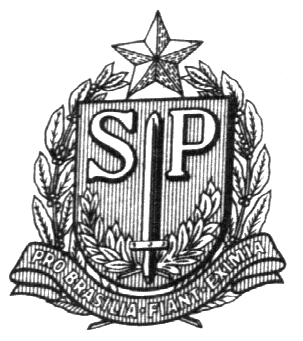 ESTADO DE SÃO PAULODSD02SD233SD233SECRETARIA DE ESTADO DA EDUCAÇÃOSECRETARIA DE ESTADO DA EDUCAÇÃOSECRETARIA DE ESTADO DA EDUCAÇÃOSECRETARIA DE ESTADO DA EDUCAÇÃOCOORDENADORIA	COGSPCOORDENADORIA	COGSPCOORDENADORIA	COGSPUO06DIVISÃO REGIONAL DE ENSINO	DRE – 07 - OESTEDIVISÃO REGIONAL DE ENSINO	DRE – 07 - OESTEDIVISÃO REGIONAL DE ENSINO	DRE – 07 - OESTEUD42DELEGACIA DE ENSINO	Delegacia de Ensino de CotiaDELEGACIA DE ENSINO	Delegacia de Ensino de CotiaDELEGACIA DE ENSINO	Delegacia de Ensino de CotiaDELEGACIA DE ENSINO	Delegacia de Ensino de CotiaPORTARIA  DE ADMISSÃO Nº _____/____      2ª VIA           O Delegado de Ensino da Delegacia supra mencionada, no uso de sua competência conferida pelo artigo 63 do Decreto Nº 17.329, de 14 de julho de 1981, expede o presente Portaria para admitir nos termos do inciso I do artigo 1º da Lei Nº 500, de 13 de novembro de 1974, e inciso 1º e 2º do artigo 17 da L.C 444/85.DADOS PESSOAISDADOS PESSOAISDADOS PESSOAISDADOS PESSOAISDADOS PESSOAISDADOS PESSOAISDADOS PESSOAISDADOS PESSOAISDADOS PESSOAISDADOS PESSOAISDADOS PESSOAISDADOS PESSOAISREGISTRO GERALREGISTRO GERALREGISTRO GERALNOMENOMENOMENOMENOMENOMENOMENOMENÚMEROEST.EMIT.EST.EMIT.NOMENOMENOMENOMENOMENOMENOMENOMECPFCONTR.CONTR.SEXOSEXODATA NASC.EST.CÍVILEST.CÍVILNATURALIDADENATURALIDADEING.SERV.PUBL.ESCOLARIDADEESCOLARIDADEESCOLARIDADEESCOLARIDADEESCOLARIDADEESCOLARIDADEESCOLARIDADEESCOLARIDADEESCOLARIDADEESCOLARIDADEESCOLARIDADEESCOLARIDADE1º GRAU1º GRAU2º GRAU2º GRAU2º GRAUSUPERIORSUPERIORSUPERIORCOMPLETO COMPLETO INCOMPLETOINCOMPLETODADOS FUNCIONAISDADOS FUNCIONAISDADOS FUNCIONAISDADOS FUNCIONAISDADOS FUNCIONAISDADOS FUNCIONAISDADOS FUNCIONAISDADOS FUNCIONAISDADOS FUNCIONAISDADOS FUNCIONAISFUNÇÃO-ATIVIDADEFUNÇÃO-ATIVIDADEFUNÇÃO-ATIVIDADEFUNÇÃO-ATIVIDADEPADRÃOPADRÃOPADRÃOPADRÃOA PARTIR DEA PARTIR DECARGA HORÁRIA SEMANALCARGA HORÁRIA SEMANALCARGA HORÁRIA SEMANALCARGA HORÁRIA SEMANALCLASSE / DISCIPLINACLASSE / DISCIPLINACLASSE / DISCIPLINACLASSE / DISCIPLINA        LIVRE        LIVRE        LIVRE        LIVREEM SUBST.EM SUBST.CARGO/ FUNÇÃO-ATIVIDADE (ACUMULAÇÃO)CARGO/ FUNÇÃO-ATIVIDADE (ACUMULAÇÃO)CARGO/ FUNÇÃO-ATIVIDADE (ACUMULAÇÃO)ESTAGIÁRIOESTAGIÁRIOESTAGIÁRIODELIBERAÇÃODELIBERAÇÃODELIBERAÇÃOPUBL. D.O.E.UNIDADE SEDE DE CONTROLE DE FREQÜÊNCIAUNIDADE SEDE DE CONTROLE DE FREQÜÊNCIAUNIDADE SEDE DE CONTROLE DE FREQÜÊNCIAUNIDADE SEDE DE CONTROLE DE FREQÜÊNCIAUNIDADE SEDE DE CONTROLE DE FREQÜÊNCIAUNIDADE SEDE DE CONTROLE DE FREQÜÊNCIAUNIDADE SEDE DE CONTROLE DE FREQÜÊNCIAUNIDADE SEDE DE CONTROLE DE FREQÜÊNCIAUNIDADE SEDE DE CONTROLE DE FREQÜÊNCIAUNIDADE SEDE DE CONTROLE DE FREQÜÊNCIAU.A.NOMENOMENOMENOMENOMENOMEMUNICÍPIOMUNICÍPIOMUNICÍPIOBANCOBANCOAGÊNCIAAGÊNCIAAGÊNCIATIPOTIPOTIPONº DA CONTA / DCNº DA CONTA / DCDADOS PIS/ PASEPDADOS PIS/ PASEPDADOS PIS/ PASEPNÚMERONOME DA MÃEANO 1º EMPREGODECLARAÇÃODECLARAÇÃO           Declaro que o interessado mencionado nessa Portaria apresentou todos os documentos necessários ao preenchimento da função-atividade nas condições estabelecidas em Lei, Decreto ou Regulamento e Normas.           Declaro que o interessado mencionado nessa Portaria apresentou todos os documentos necessários ao preenchimento da função-atividade nas condições estabelecidas em Lei, Decreto ou Regulamento e Normas.DATACARIMBO E ASSINATURA DO DIRIGENTE DE ENSINOUSO DO DDPEAdmitindo nos períodos abaixo discriminados no ano de ________.MÊSDIASTOTAL DE HORAS MINISTRADASVALOR PERCEBIDORÚBRICA DO RESPONSÁVELTOTAL:TOTAL:TOTAL:TOTAL:TOTAL:           Obs.: Períodos em que ficam cessados os efeitos desta Portaria em virtude de admissão pela Portaria 09/86:           Anotações dos períodos em que foi Admitido pela Portaria de Admissão Modelo DRHU 09/86.           Anotações dos períodos em que foi Admitido pela Portaria de Admissão Modelo DRHU 09/86.Períodosde:____/_____/_____ a _____/_____/_____ ; _____/_____/_____ a _____/_____/_____Períodosde:____/_____/_____ a _____/_____/_____ ; _____/_____/_____ a _____/_____/_____Períodosde:____/_____/_____ a _____/_____/_____ ; _____/_____/_____ a _____/_____/_____Períodosde:____/_____/_____ a _____/_____/_____ ; _____/_____/_____ a _____/_____/_____Períodosde:____/_____/_____ a _____/_____/_____ ; _____/_____/_____ a _____/_____/_____1- Total de dias a serem computados para efeito de contagem de tempo:                               dias.2- Total percebido para cálculo do pagamento de férias proporcionais:                                   dias. Data, _____/_____/____________________________________Assinatura do ResponsávelGOVERNO DO ESTADO DE SÃO PAULODSDSDSDSECRETARIA DE ESTADO DA EDUCAÇÃOSECRETARIA DE ESTADO DA EDUCAÇÃOSECRETARIA DE ESTADO DA EDUCAÇÃOSECRETARIA DE ESTADO DA EDUCAÇÃOCOORDENADORIACOORDENADORIACOORDENADORIAUODIVISÃO REGIONAL DE ENSINODIVISÃO REGIONAL DE ENSINODIVISÃO REGIONAL DE ENSINOUDDELEGACIA DE ENSINODELEGACIA DE ENSINODELEGACIA DE ENSINODELEGACIA DE ENSINOPORTARIA DE ADMISSÃO DE ESTAGIÁRIO Nº ______/______           O Delegado de Ensino da Delegacia supra mencionada, no uso de sua competência conferida pelo artigo 63 do Decreto nº 17.329 de 14-07-81, expede a presente Portaria, para admitir nos termos do artigo 103 da LC. nº 444 de 27-12-85 e artigos 1º e 6º do Decreto nº 24.645 de 17-01-86.DADOS PESSOAISDADOS PESSOAISDADOS PESSOAISDADOS PESSOAISDADOS PESSOAISDADOS PESSOAISDADOS PESSOAISDADOS PESSOAISDADOS PESSOAISDADOS PESSOAISDADOS PESSOAISDADOS PESSOAISREGISTRO GERALREGISTRO GERALREGISTRO GERALNOMENOMENOMENOMENOMENOMENOMENOMENÚMEROEST.EMIT.EST.EMIT.NOMENOMENOMENOMENOMENOMENOMENOMECPFCONTR.CONTR.SEXOSEXODATA NASC.EST.CÍVILEST.CÍVILNATURALIDADENATURALIDADEING.SERV.PUBL.ESCOLARIDADEESCOLARIDADEESCOLARIDADEESCOLARIDADEESCOLARIDADEESCOLARIDADEESCOLARIDADEESCOLARIDADEESCOLARIDADEESCOLARIDADEESCOLARIDADEESCOLARIDADE1º GRAU1º GRAU2º GRAU2º GRAU2º GRAUSUPERIORSUPERIORSUPERIORCOMPLETO COMPLETO INCOMPLETOINCOMPLETODADOS FUNCIONAISDADOS FUNCIONAISDADOS FUNCIONAISDADOS FUNCIONAISDADOS FUNCIONAISDADOS FUNCIONAISDADOS FUNCIONAISDADOS FUNCIONAISDADOS FUNCIONAISDADOS FUNCIONAISFUNÇÃO-ATIVIDADEESTAGIÁRIOFUNÇÃO-ATIVIDADEESTAGIÁRIOFUNÇÃO-ATIVIDADEESTAGIÁRIOPERÍODOPERÍODOPERÍODOPERÍODOSALÁRIOSALÁRIOSALÁRIOFUNÇÃO-ATIVIDADEESTAGIÁRIOFUNÇÃO-ATIVIDADEESTAGIÁRIOFUNÇÃO-ATIVIDADEESTAGIÁRIODEATÉATÉATÉSALÁRIOSALÁRIOSALÁRIOCARGO/ FUNÇÃO-ATIVIDADE (ACUMULAÇÃO)-CARGO/ FUNÇÃO-ATIVIDADE (ACUMULAÇÃO)-CARGO/ FUNÇÃO-ATIVIDADE (ACUMULAÇÃO)-CARGO/ FUNÇÃO-ATIVIDADE (ACUMULAÇÃO)-DELIBERAÇÃO-DELIBERAÇÃO-DELIBERAÇÃO-DELIBERAÇÃO-DELIBERAÇÃO-PUBL. D.O.E.UNIDADE SEDE DE CONTROLE DE FREQÜÊNCIAUNIDADE SEDE DE CONTROLE DE FREQÜÊNCIAUNIDADE SEDE DE CONTROLE DE FREQÜÊNCIAUNIDADE SEDE DE CONTROLE DE FREQÜÊNCIAUNIDADE SEDE DE CONTROLE DE FREQÜÊNCIAUNIDADE SEDE DE CONTROLE DE FREQÜÊNCIAUNIDADE SEDE DE CONTROLE DE FREQÜÊNCIAUNIDADE SEDE DE CONTROLE DE FREQÜÊNCIAUNIDADE SEDE DE CONTROLE DE FREQÜÊNCIAUNIDADE SEDE DE CONTROLE DE FREQÜÊNCIAU.A.NOMENOMENOMENOMENOMEMUNICÍPIOMUNICÍPIOMUNICÍPIOMUNICÍPIOBANCOBANCOAGÊNCIAAGÊNCIAAGÊNCIATIPOTIPOTIPONº DA CONTA / DCNº DA CONTA / DCDADOS PIS/ PASEPDADOS PIS/ PASEPDADOS PIS/ PASEPNÚMERONOME DA MÃEANO 1º EMPREGODECLARAÇÃODECLARAÇÃO           Declaro que o interessado mencionado nessa Portaria apresentou todos os documentos necessários ao preenchimento da função-atividade nas condições estabelecidas em Lei, Decreto ou Regulamento e Normas.           Declaro que o interessado mencionado nessa Portaria apresentou todos os documentos necessários ao preenchimento da função-atividade nas condições estabelecidas em Lei, Decreto ou Regulamento e Normas.DATACARIMBO E ASSINATURA DO DELEGADO DE ENSINOUSO DO DDPEESTADO DE SÃO PAULOSECRETARIA DE ESTADO DA EDUCAÇÃOCOORDENADORIADIVISÃO REGIONAL DE ENSINODELEGACIA DE ENSINOUOUDUAOPPORTARIA DE DISPENSA  -  2ª VIA            O Delegado de Ensino da Delegacia supra mencionada, no uso de sua competência  conferida pelo artigo 63 do Decreto nº 17.329, de 14 de julho de 1981, expede a presente          Portaria de Dispensa. NOMEREG. GERALFUNÇÃO-ATIVIDADEPORTARIA DE ADMISSÃOPORTARIA DE ADMISSÃONÚMERODATAFUNDAMENTO LEGALA PARTIR DEESCOLA SEDE DE CONTROLE DE FREQÜÊNCIALOCAL E DATACARIMBO E ASSINATURA DO DELEGADO DE ENSINOASSINATURA DO SERVIDORAUSENTEESTADO DE SÃO PAULOSECRETARIA DE ESTADO DA EDUCAÇÃOCOORDENADORIADIVISÃO REGIONAL DE ENSINODELEGACIA DE ENSINOUOUDUAOPPORTARIA DE DISPENSA            O Delegado de Ensino da Delegacia supra mencionada, no uso de sua competência  conferida pelo artigo 63 do Decreto nº 17.329, de 14 de julho de 1981, expede a presente          Portaria de Dispensa. NOMEREG. GERALFUNÇÃO-ATIVIDADEPORTARIA DE ADMISSÃOPORTARIA DE ADMISSÃONÚMERODATAFUNDAMENTO LEGALA PARTIR DEESCOLA SEDE DE CONTROLE DE FREQÜÊNCIALOCAL E DATACARIMBO E ASSINATURA DO DELEGADO DE ENSINOASSINATURA DO SERVIDOR